Project Objectives 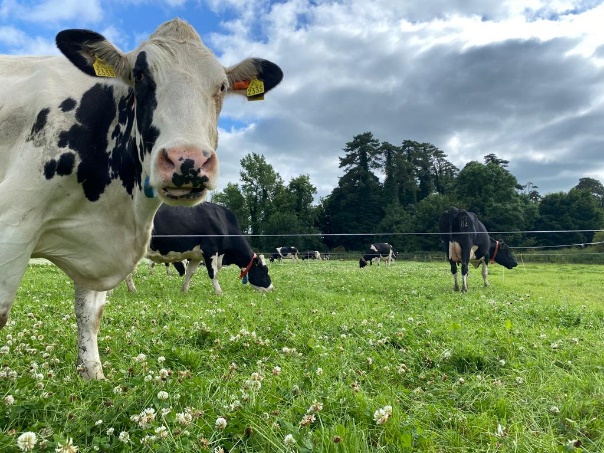 To develop a sustainable high-output grass-based spring milk production systemTo incorporate the most recent advances in grassland management for dairy farms into a high- output systemUse a type of dairy cow that has good genetic indices for both milk production and fertilityEmploy the best practices from nutrition research and dairy cow husbandryIncorporate nutritional studies into a high-output systemTo incorporate management technologies and system attributes that enhance the sustainability of dairy productionGrassland Management: As farm cover is low, 3kg DM/cow/day of silage has been added to the diet since the 12th of September to reduce demand for grass and extend the grazing season. Target farm cover for mid-September is approximately 1100-1200kg DM/Ha. The proportion of silage in the diet will increase this week to reduce grass demand, which will aid in building covers. Comments: Ground conditions have held up well, however heavy rain fall over the weekend means silage is now being offered at the feed barrier in the shed pre-milking instead of under the fence lines.Farm Details Week 11th– 17th Sept 2023Farm Details Week 11th– 17th Sept 2023Stocking rate on MP (LU/ha)3.16Farm Cover (kg of DM/ha)644Growth Rate (kg of DM/ha/day)40Demand (kg of DM/ha/day)38Average grass DM (%)14.6Average Concentrate fed (kg/day)3Average DIM210Cow Details Week 11th – 17th Sept 2023Cow Details Week 11th – 17th Sept 2023Yield (kg/cow/day)22.6Fat (%)4.91Protein (%)3.92MS (kg/day)2.00SCC68,545